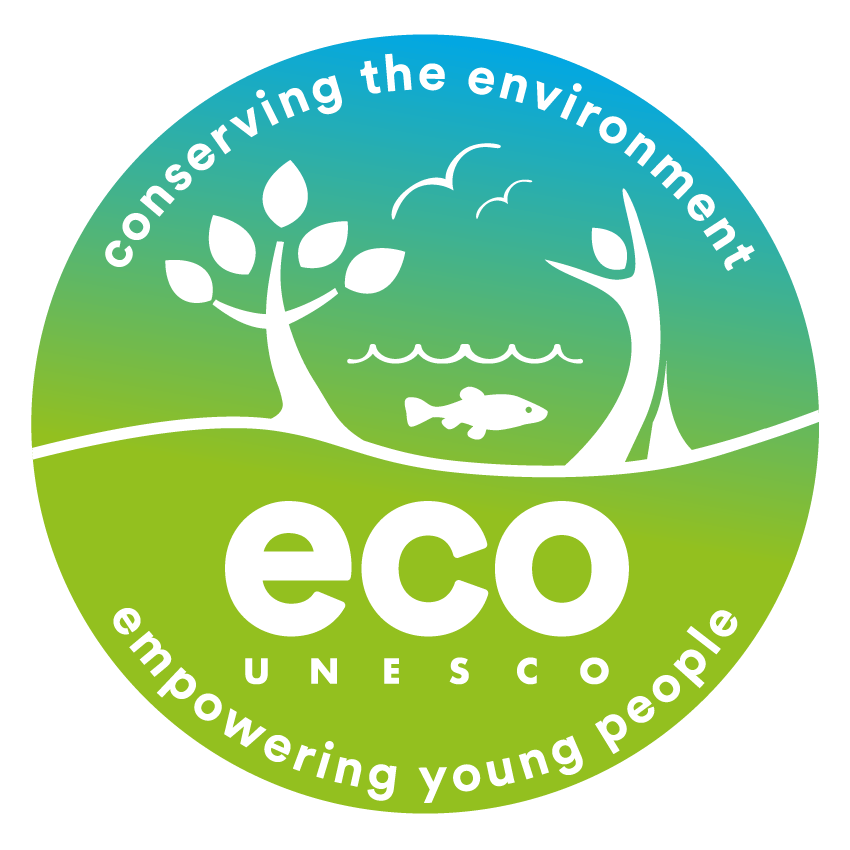 Opportunities at ECO-UNESCOProgramme Coordinator – Young Environmentalist AwardsThis is a great opportunity to join an organisation that is making a real difference to the lives of young people and the environment.  If you have a passion for youth development, environmental education, are enthusiastic, motivated with project management and event skills then we would love to hear from you.Salary: Dependent on experience. A salary scale will apply.Contract: 2 Year Fixed Term with a view to extensionReporting to: The Operations & Development ManagerLocation: 9 Burgh Quay, Dublin 2About ECO-UNESCOECO-UNESCO is Ireland’s environmental education, training and youth organisation. Through the provision of a wide range of environmental programmes and services, ECO-UNESCO delivers a wide range of youth, education and training programmes across Ireland to promote the personal development of young people through practical environmental projects.  Working with over 10,000 young people annually we seek to raise awareness of environmental issues. The Role: As Young Environmentalist Awards Programme Coordinator you will be responsible for coordinating and delivering the Young Environmentalist Awards (YEA), ECO-UNESCOs flagship programme. The Young Environmentalist Awards is Irelands leading environmental awards programme for young people recognizing and rewarding their work in environmental protection through local environmental action projects. Involving over 4000 participants each year, the Awards engage young people through schools, youth groups and communities across Ireland, supporting them to take action on environmental issues and celebrating their passion and creativity. The Programme Coordinator is the cornerstone of the Awards, taking ownership of the programme delivery from inception to completion, ensuring the programme goals of environmental protection, youth empowerment are met throughout. This is a varied and challenging role, but one that rewards in equal measure.Other Terms & ConditionsFixed Term Contract (2 years)35 hours per week over 5 days (flexibility required for evening & weekends as required)21 days annual leave per annum (increasing to 25 years over time)Access to company PRSA Pension scheme (with employer contribution after qualifying period)Use of a Mobile Phone & LaptopAccess to company car (when needed for work travel purposes)Closing Date for receipt of Applications – 12pm Tuesday 2 February 2021Interviews are provisionally scheduled to be held week commencing 8 February 2021Successful applicants may be requested to prepare a short presentation during the selection process.Please send a copy of a completed Application Form with a Cover Letter to: recruitment@ecounesco.iePlease mark in subject line Employment Opportunities – Programme Coordinator - YEA (Private and Confidential)Applicants may be placed on a panel for positions that may arise in the future.By completing and submitting this form you consent to ECO-UNESCO processing the personal data provided to assess this application for employment. No further processing of your data will occur beyond this purpose.ECO-UNESCO will retain unsuccessful applications for up to 12 months, after which it will be deleted.ECO-UNESCO APPLICATION FOR EMPLOYMENTPlease complete all sections of the form. CV’s are not accepted, and no application will be processed if the form is incomplete.Please e-mail your completed form to recruitment@ecounesco.ie or return it by post to:Employment Opportunities(Programme Coordinator - YEA)ECO-UNESCO9 Burgh QuayDublin 2IrelandClosing date for applications is 12pm Tuesday 2 February 2021.Reporting to:Operations and Development ManagerLocation:ECO-UNESCO’S Headquarters at 9 Burgh Quay, Dublin 2 with travel requiredTime commitment:Full/time (35 hours)Flexibility is required as the role will include evening and weekend work. Fixed Term Contract (2 years) – subject to completion of a 6-month probationary period and to continued fundingKey responsibilitiesProgramme ManagementRunning all phases of the Young Environmentalist Awards (YEA) programme, Irelands all island environmental awards programme for 10–18-year-olds including.Administration PromotionRecruitment & RegistrationSupport & Training incl.- YEA Mentor (Local volunteer/group leader) support- YEA Information provision - YEA Roadshow and group visits- Leader/teacher/youth trainings- Support of project groupsJudging and evaluation- Managing full judging process- Managing ECO-Dens semi-finals events Showcase & Awards - Event Management of Annual Showcase events. Driving increased numbers of projects and participants taking part in the programme from secondary schools, youth groups, Youthreach Centres and community groups on an a regional (all-Ireland) and per category basis. Supporting and up skilling YEA Mentors and YEA Groups in the use and implementation of the ‘6-Steps to Success’ framework for developing their local environmental action projects & increasing use of the YEA Transition Year module and supporting teachers in its use. In conjunction with the Communications Officer, organising ECO-Dens in four regions and the Annual Young Environmentalist Showcase and Awards Ceremony. Supporting the development and progression of Young Environmentalist Awards groups in the establishment of ECO-UNESCO clubs and supporting these Clubs as part of the national network of ECO-UNESCO Clubs. Promote use of Young Environmentalist Handbook and produce other educational resources as required. Monitoring and Evaluating the programme and its impact on an ongoing basis and carrying out an end of year evaluation and report.Running specific funded YEA related programmes in conjunction with Local Authorities. Liaising with and supporting ECO-UNESCO’s other Youth programmes to participate in the YEA programme. In conjunction with the National Director and Operations Manager, research and establish new elements for the Young Environmentalist Awards programme. Assisting with other areas of ECO-UNESCO’s programmes and service workManaging the administration of the programme, including associated IT systems.Fundraising, Grant Writing & ReportingWriting funding grants & proposals for key stakeholders, including subsequent reporting on an annual basis.Identify funding and sponsorship opportunities for the Young Environmentalist Awards and related programmes, developing and implementing a fundraising and sponsorship strategy in conjunction with the National Director.OtherLiaising with schools, youth groups, ETB’s, media partners and others Promoting ECO-UNESCO through talks, workshops, seminars and presentationsReporting on a regular basis to the National Director, Board of Directors and Government departmentsUndertaking any other such relevant duties as directedThis role description is not to be regarded as exclusive or exhaustive.  It is intended as an outline indication of the areas of activity and can be amended. ECO-UNESCO reserves the right to reassign staff as appropriate and necessary.Personal Specification (E – Essential; D- Desirable)Personal Specification (E – Essential; D- Desirable)Personal Specification (E – Essential; D- Desirable)Personal Specification (E – Essential; D- Desirable)Qualifications3rd Level Qualification in a related field – in sustainable development/environmental studies or science / ecology/biology/ geography/ education3rd Level Qualification in a related field – in sustainable development/environmental studies or science / ecology/biology/ geography/ educationEAn education or youth work qualification would be beneficialAn education or youth work qualification would be beneficialDExperienceExperienceExperienceAt least 2 years work experience in direct work with and young people (10-18); youth work, education and/or environmental education/sustainable development and /or in a similar youth scheme/programmeAt least 2 years work experience in direct work with and young people (10-18); youth work, education and/or environmental education/sustainable development and /or in a similar youth scheme/programmeAt least 2 years work experience in direct work with and young people (10-18); youth work, education and/or environmental education/sustainable development and /or in a similar youth scheme/programmeEExperience in developing and delivering youth, education and training programmesExperience in developing and delivering youth, education and training programmesExperience in developing and delivering youth, education and training programmesEDemonstrable organization skills, having managed multiple priorities and adherence to deadlinesDemonstrable organization skills, having managed multiple priorities and adherence to deadlinesDemonstrable organization skills, having managed multiple priorities and adherence to deadlinesEBudgetary management experience from initial planning through to end of project reporting. Budgetary management experience from initial planning through to end of project reporting. Budgetary management experience from initial planning through to end of project reporting. EA strong interest in the environment international development and working with young people.A strong interest in the environment international development and working with young people.A strong interest in the environment international development and working with young people.EA full, clean driving license. A full, clean driving license. A full, clean driving license. EKnowledge, Skills and DispositionKnowledge, Skills and DispositionKnowledge, Skills and DispositionKnowledge of the youth work sector and education system in IrelandKnowledge of the youth work sector and education system in IrelandKnowledge of the youth work sector and education system in IrelandEKnowledge of education for sustainable development/development education in IrelandKnowledge of education for sustainable development/development education in IrelandKnowledge of education for sustainable development/development education in IrelandEKnowledge of international development issues relating to Sustainability and the SDG’sKnowledge of international development issues relating to Sustainability and the SDG’sKnowledge of international development issues relating to Sustainability and the SDG’sDExcellent organisational skillsExcellent organisational skillsExcellent organisational skillsEExcellent communications and interpersonal skillsExcellent communications and interpersonal skillsExcellent communications and interpersonal skillsEExcellent report writing, analytical and computer skillsExcellent report writing, analytical and computer skillsExcellent report writing, analytical and computer skillsEAbility to work to tight deadlines and under pressureAbility to work to tight deadlines and under pressureAbility to work to tight deadlines and under pressureEAbility to manage a complex workloadAbility to manage a complex workloadAbility to manage a complex workloadEWorking knowledge of IT systems (e.g., Salesforce, Office 365)Working knowledge of IT systems (e.g., Salesforce, Office 365)Working knowledge of IT systems (e.g., Salesforce, Office 365)DAbility to critically analyse data and make appropriate decisions Ability to work as part of a teamAbility to critically analyse data and make appropriate decisions Ability to work as part of a teamAbility to critically analyse data and make appropriate decisions Ability to work as part of a teamEEDispositionDispositionDispositionBe a self-starter with a positive, can do attitude at all timesBe a self-starter with a positive, can do attitude at all timesBe a self-starter with a positive, can do attitude at all timesEBe dependable and flexible Be dependable and flexible Be dependable and flexible EBe committed to working as part of a team with a commitment to the values and principles of ECO-UNESCO                         Be committed to working as part of a team with a commitment to the values and principles of ECO-UNESCO                         Be committed to working as part of a team with a commitment to the values and principles of ECO-UNESCO                         EEBe able to take directionBe able to take directionBe able to take directionEPosition Start Date:ImmediateInterview Date:Remuneration:Early applications are encouraged as interviews will be held regularlyStarting Salary (commensurate with experience)Position applied for:Programme Coordinator – Young Environmentalist AwardsWhere did you see the post advertised?Personal DetailsPersonal DetailsTitleSurnameForename(s)AddressPhoneE-mailCurrent or Last EmploymentCurrent or Last EmploymentPositionEmployerDate from/toSummary of achievementsPrevious EmploymentPrevious EmploymentPrevious EmploymentPrevious EmploymentEmployer:From:To:Position:Summary of achievements:Summary of achievements:Summary of achievements:Summary of achievements:Employer:From:To:Position:Summary of achievements:Summary of achievements:Summary of achievements:Summary of achievements:Employer:From:To:Position:Summary of achievements:Summary of achievements:Summary of achievements:Summary of achievements:Employer:From:To:Position:Summary of achievements:Summary of achievements:Summary of achievements:Summary of achievements:Employer:From:To:Position:Summary of achievements:Summary of achievements:Summary of achievements:Summary of achievements:Education and QualificationsEducation and QualificationsEducation and QualificationsEducation and QualificationsSchool / college / university…FromToQualificationsLanguage SkillsLanguage SkillsLanguage SkillsLanguage SkillsLanguage SkillsLanguage SkillsFluent  Moderate  LearningNoneENGLISHSpeakingWritingIRISHSpeakingWritingAdd additional languages (with levels), or comments:Add additional languages (with levels), or comments:Add additional languages (with levels), or comments:Add additional languages (with levels), or comments:Add additional languages (with levels), or comments:Add additional languages (with levels), or comments:Relevant ExperienceDetail how your skills and experience meet the requirements set out in the Job DescriptionRelevant ExperienceDetail how your skills and experience meet the requirements set out in the Job DescriptionYouth work and/or educational experience in formal/non-formal settingsPlease provide details…Complex programme management experience, including participant recruitmentPlease provide details…Facilitation & training experiencePlease provide details…Supervisory and/or coordination experiencePlease provide details…Relevant 3rd level qualificationPlease provide details…Relevant interestsPlease provide details…Experience & Skills ChecklistExperience & Skills ChecklistYes/NoExperienceAt least 2 years work experience in direct work with and young people (10-18); youth work, education and/or environmental education/sustainable development and /or in a similar youth scheme/programmeEssentialExperience in developing and delivering youth, education and training programmesEssential Demonstrable organization skills, and a track record in managing multiple priorities and adhering to deadlinesEssentialBudgetary management experience from initial planning through to end of project reporting. EssentialA proven track record in the management or delivery of large-scale projects including in securing and reporting on fundingEssential A strong interest in the environment international development and working with young people.EssentialA full, clean driving license. Essential Knowledge and SkillsKnowledge of the youth work sector and education system in IrelandEssentialKnowledge of education for sustainable development/development education in IrelandEssentialKnowledge of environmental issues and the Sustainable Development goals EssentialExcellent IT skills. Experience with Office 365 and/or Salesforce an advantageEssentialExcellent communications and interpersonal skillsEssentialExcellent report writing and analytical skillsEssentialAbility to work to tight deadlines and under pressureEssentialAbility to manage a complex workloadEssentialAbility to critically analyse data and make appropriate decisionsEssentialDispositionBe a self-starter with a positive, can do attitude at all timesEssentialBe a problem solver and creative Essential Be dependable and flexible EssentialBe committed to the values and principles of ECO-UNESCOEssentialBe committed to working as part of a teamEssential Be able to take directionEssentialStatement in support of your applicationPlease outline your motivations for wanting this post.Additional QuestionsAdditional QuestionsAdditional QuestionsAdditional QuestionsIf successful, what is the earliest date that you could start the job?If successful, what is the earliest date that you could start the job?If successful, what is the earliest date that you could start the job?Do you hold a current, full and clean Driving License valid in the Republic of Ireland?Do you hold a current, full and clean Driving License valid in the Republic of Ireland?Do you hold a current, full and clean Driving License valid in the Republic of Ireland?Yes  / No (essential due to travel requirements of the role)ReferencesPlease provide details of two referees, including your present or most recent employer. We will not contact your referees until we have informed you and received your consent. Please ensure you have your referee’s permission to share their contact information.ReferencesPlease provide details of two referees, including your present or most recent employer. We will not contact your referees until we have informed you and received your consent. Please ensure you have your referee’s permission to share their contact information.ReferencesPlease provide details of two referees, including your present or most recent employer. We will not contact your referees until we have informed you and received your consent. Please ensure you have your referee’s permission to share their contact information.ReferencesPlease provide details of two referees, including your present or most recent employer. We will not contact your referees until we have informed you and received your consent. Please ensure you have your referee’s permission to share their contact information.1Name1Position1Address1Tel. No.1E-mail2Name2Position2Address2Tel. No.2E-mailDeclarationDeclarationI declare that the statements made by me in this application are true and that the accuracy thereof shall be a condition of any contract of employment offered to me by ECO-UNESCO:I declare that the statements made by me in this application are true and that the accuracy thereof shall be a condition of any contract of employment offered to me by ECO-UNESCO:Signature of ApplicantDate